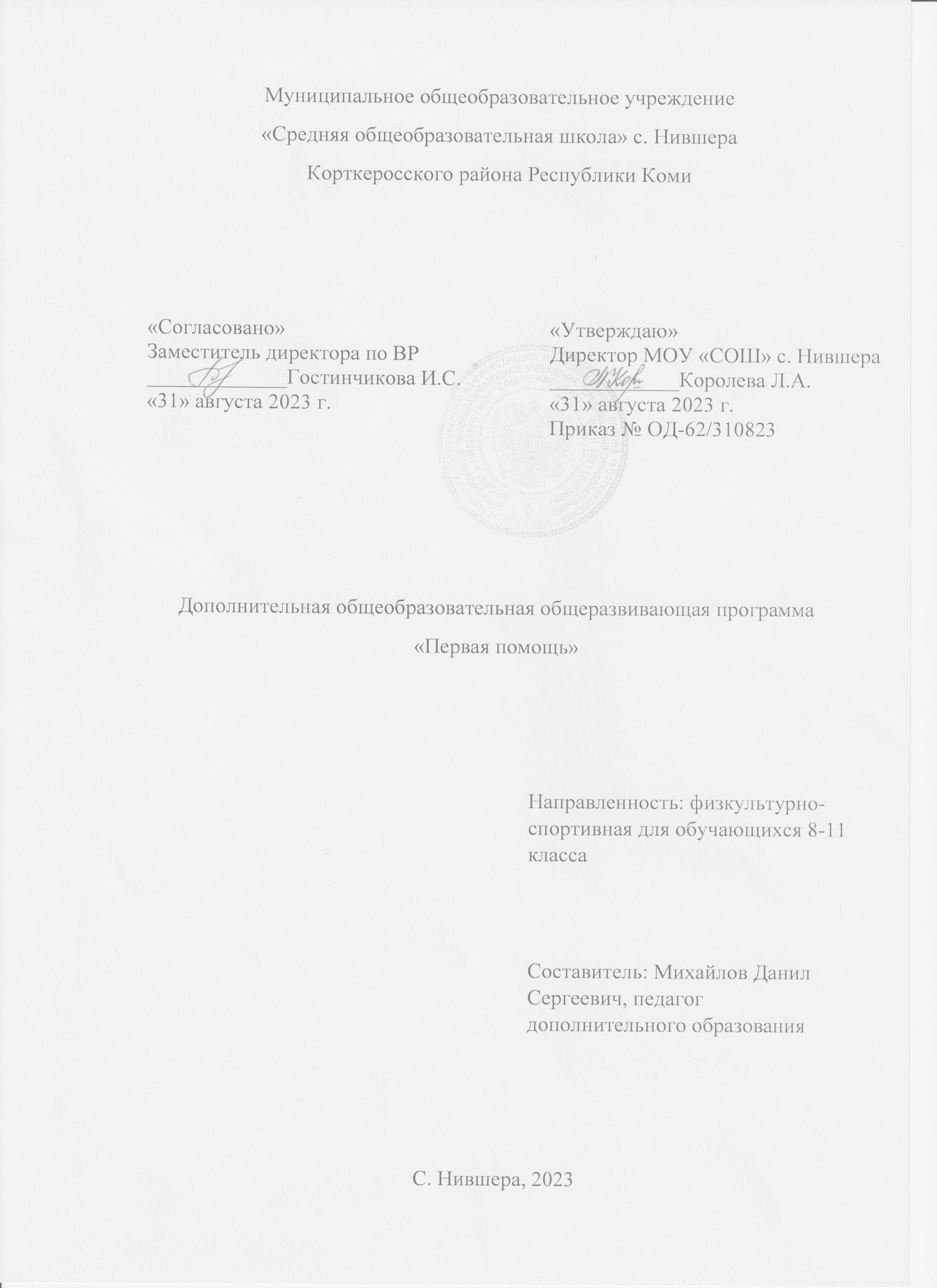 1. Комплекс основных характеристик дополнительной общеразвивающей программы: 1.1. Пояснительная записка.Рабочая программа социально-гуманитарной направленности Отличительная особенность. Программа «Первая помощь» предусматривает знакомство с теорией и практикой оказания первой помощи пострадавшим на месте происшествия, изучение правил безопасного поведения в экстремальных и чрезвычайных ситуациях природного и техногенного характера.Актуальность. Программа ориентирована на создание у обучающихся правильного представления о личной безопасности, на расширение знаний и приобретение практических навыков поведения при попадании в экстремальные и чрезвычайные ситуации, а также основ оказания первой помощи пострадавшим. В содержание курса входят аспекты различных знаний из предметов естественнонаучного цикла и ОБЖ, которые систематизирует знания в области безопасности жизнедеятельности, полученные обучающимися в процессе обучения, и способствует у них развитию цельного представления в области безопасности жизнедеятельности личности.На реализацию программы отводится 1 час в неделю, общий объем учебных часов в год составляет 34 часа. При необходимости используются дистанционные формы работы.Адресат программы. Программа рассчитана на учащихся в возрасте от 11 до 18 лет.Объём программы – Программа рассчитана на 34 учебных часов.Форма обучения – очная, групповая (занятия в группах по 15 -20 человек).Срок освоения программы – 1 учебный год, 34 учебных недели.Режим занятий. Занятия проходят 1 раза в неделю.1.2 Цели и задачи.Целью программы является формирование у обучающихся ключевой компетенции по оказанию первой помощи и до психологической поддержки пострадавшим.Задачи программы:Образовательные задачи способствуют:развитию познавательного интереса методам и средствам оказания первой помощи и до психологической поддержки, приобретение знаний, умений, навыков, компетенций по оказанию первой помощи и до психологической поддержки;формированию у обучающихся специальных знаний, умений и навыков выживания в различных жизненных ситуациях, в том числе самых неблагоприятных;формированию у обучающихся адекватных и правильных действий в случаях возникновения природных и техногенных катастроф;постижению основ безопасного поведения при возникновении чрезвычайных ситуаций природного и техногенного характера.Развивающие задачи направлены на:укрепление здоровья молодого поколения (развитие силы, выносливости, быстроты реакций и способности к автономному существованию);развитие	аналитического мышления и самостоятельной	деятельности при возникновения природных и техногенных катастроф;формирование первоначальных умений саморегуляции интеллектуальных и эмоциональных проявлений.Воспитательные задачи способствуют:формирование общественной активности личности, гражданской позиции необходимости оказания первой помощи пострадавшим, культуры допсихологической поддержки при оказании первой помощи, навыков профилактики ситуаций, имеющих негативные последствия для здоровья человека;развитие мотивации к оказанию первой помощи, потребности в развитии навыков оказания первой помощи, ответственности за эффективность своих действий;приобщению детей к самостоятельным занятиям в свободное время;воспитанию положительных качеств личности, норм коллективного взаимодействия и сотрудничества в различных видах деятельности.Содержание программыВведение. (1 ч)Город и село как среда обитания человека. Жилище человека, особенности жизнеобеспечения  жилища. Особенности природных условий в городе и селе. Взаимоотношения людей, проживающих в городе и селе. Безопасность в повседневной жизни.Опасные ситуации техногенного характера. (1 ч)Дорожное движение, безопасность участников дорожного движения. Пожарная безопасность. Безопасное поведение в бытовых ситуациях.Опасные ситуации природного характера. (1 ч)Погодные явления и безопасность человека. Безопасность на водоемах.Чрезвычайные ситуации природного и техногенного характера. (1 ч)Чрезвычайные ситуации природного характера. Чрезвычайные ситуации техногенного характера.Возможные травмы и поражения при ЧС. (2ч)Виды ЧС. ЧС природного характера, техногенного и социального характера.Методы и средства оказания первой помощи. (2 ч)Основные правила оказания первой помощи (далее - ПП). Определение первоочередности оказания ПП. Средства оказания ПП. Перевязочные и иммобилизационные средства. Методы оказания ПП, асептика и антисептика.Первоочередные меры при ранениях и травмах. (2 ч)Первая помощь при ранениях. Виды ран. Виды кровотечений и способы их остановки. Правила наложения повязок. Перевязочные средства. Наложение бинтовых повязок. Оказание первой помощи при механических повреждениях костей. Разновидности переломов. Способы наложения транспортной иммобилизации. Разновидности травматического шока. Способы транспортировки пострадавших. Первая помощь при ушибах и вывихах, ожогах, при отморожении, при тепловом и солнечном ударе.Проведение сердечно-легочной реанимации. (2 ч)Экстренная реанимационная помощь. Донорский метод искусственной вентиляции легких. Реанимационные мероприятия. Искусственное дыхание. Непрямой массаж сердца. Признаки клинической смерти.Первая помощь при автодорожном происшествии. (1 ч)Основные причины гибели пострадавших и типичные ошибки при оказании первой помощи. Понятие о черепно-мозговой травме и коматозном состоянии. Экстренная помощь пострадавшему в состоянии комы. Дальнейшая последовательность осмотра пострадавшего и оказание помощи. Координация действий помощников. Правила транспортировки пострадавшего.Помощь при утоплении. (1 ч)Этапы оказания помощи. Признаки истинного (синего) утопления. Причины смерти в первые минуты после спасения. Экстренная помощь при истинном утоплении. Помощь при сохранении рвотного и кашлевого рефлексов. Первая помощь пострадавшему без признаков жизни. Оказание помощи после оживления. Медицинская помощь в первые часы после спасения. Помощь при отеке легких. Правила транспортировки. Бледное утопление. Особенности оказания первой помощи в случае бледного утопления.Помощь при поражении электрическим током и молнией. (1 ч)Поражающее действие электрического тока. Что такое дефибрилляция сердца. Наиболее частые ошибки при оказании помощи. Правила обесточивания пострадавших. Первая помощь при поражении электрическим током. Поражение током высокого напряжения и правила безопасного подхода к пострадавшему. Помощь при поражении током высокого напряжения и молнией.Помощь при попадании инородного тела в дыхательные пути. (1 ч)Обстоятельства, способствующие попаданию инородного тела в гортань и трахею. Стадии асфиксии (удушения). Наиболее частые ошибки при оказании первой помощи.Помощь пострадавшим при обширных ожогах. (2ч)Зависимость смертельных исходов от площади и степени ожога. Понятие об ожоговом шоке. Понятие об ожоговой болезни. Схема лечения ожогового шока. Правила оказания помощи на месте происшествия.Помощь пострадавшим при извлечении из-под обломков и завалов зданий и техники. (2 ч)Понятие о синдроме длительного сдавливания. Причины смерти пострадавших в первые минуты и через несколько суток после освобождения. Правила извлечения пострадавшего из- под завала. Оказание помощи на месте происшествия.Помощь при аллергическом шоке. (1 ч)Коварство аллергии. Понятие об аллергенах, антителах и аллергической реакции. Схема развития аллергического шока. Внешние проявления аллергии. Варианты проявления аллергии. Первая помощь.Помощь при отравлении алкоголем. (1 ч)Причины алкоголизма. Механизм развития алкогольной зависимости. Патологическое изменения личности при злоупотреблении алкоголем. Внешние признаки алкоголизма. Поражение внутренних органов при алкоголизме. Признаки алкогольного опьянения.Что такое наркомания и как становятся её жертвами. (1 ч)Понятие о наркотическом опьянении. Течение болезни и внешний вид наркомана. Особенности патологической зависимости. Способы распространения наркотиков. Признаки передозировки наркотиков.Помощь больным сахарным диабетом. (2ч)Основная причина сахарного диабета. Что такое диабетическая кома. Оказание помощи при диабетической коме. Понятие о гипогликемической коме. Оказание помощи при гипогликемии.Оказание помощи при гипогликемической коме. Причины инсульта. Признаки человека с инсультом. Оказание помощи при инсульте.Опасные ситуации в природной среде. (1 ч)Безопасность при встрече с дикими животными. Укусы насекомых и защита от них. Опасные растения и травы. Съедобные и несъедобные грибы.Первая помощь при неотложных ситуациях. (2ч)Личная гигиена и оказание первой помощи в природной среде. Оказание первой помощи при различных видах травм. Оказание первой помощи при тепловом и солнечном ударе, отморожении, переохлаждении.Итоговое занятие соревнование-практикум «Помоги себе и другу» (2ч)Резервный урок (4ч.)Учебный план.Результаты освоения курсаЛичностные результаты освоения программы отражают индивидуальные качества, которые обучающихся должны приобрести в процессе освоения программного материала. К личностным результатам относят:формирование основ российской, гражданской идентичности;ориентацию на моральные нормы и их выполнение, способность к моральной          децентрации;понимание важности бережного отношения к собственному здоровью;наличие мотивации к творческому труду, работе на результат;готовность и способность к саморазвитию и самообучению;уважительное отношение к иному мнению;приобретение основных навыков сотрудничества со взрослыми людьми и сверстниками;воспитание этических чувств доброжелательности, толерантности и эмоционально- нравственной отзывчивости, понимания и сопереживания чувствам и обстоятельствам других людей;умение управлять своими эмоциями;дисциплинированность, внимательность, трудолюбие	и упорство в достижении  поставленных целей;формирование навыков творческого подхода при решении различных задач, стремление  к работе на результат;оказание бескорыстной помощи окружающим.Метапредметные результаты освоения курса характеризуют уровень сформированности универсальных учебных действий (УУД): познавательных, коммуникативных и регулятивных.Познавательные УУД:умение с помощью педагога и самостоятельно выделять и формулировать познавательную цель деятельности в области безопасности жизнедеятельности;владение способом структурирования знаний;способность выбрать наиболее эффективный способ решения поставленной задачи в конкретных условиях;умение находить необходимую информацию;способность совместно с педагогом ставить и формулировать задачу, самостоятельно создавать алгоритмы деятельности при решении проблемы творческого или поискового характера;умение моделировать, а также владение широким спектром логических действий и операций, включая общие приёмы решения задач;способность строить логические цепи рассуждений, анализировать и просчитывать результат своих действий, воспроизводить по памяти информацию, устанавливать причинно- следственные связи, предвидеть реакцию соперника, сопоставлять факты, концентрировать внимание, находить нестандартные решения.Коммуникативные УУД:умение находить компромиссы и общие решения, разрешать конфликты на основе согласования различных позиций;способность формулировать, аргументировать и отстаивать своё мнение, вести дискуссию, обсуждать содержание и результаты совместной деятельности;умение донести свою точку зрения до других и отстаивать собственную позицию, а также уважать и учитывать позицию партнёра (собеседника);возможность организовывать и осуществлять сотрудничество и кооперацию с педагогом и сверстниками, адекватно передавать информацию и отображать предметное содержание и условия деятельности в речи.Регулятивные УУД:умение планировать, контролировать и объективно оценивать свои умственные, физические, учебные и практические действия в соответствии с поставленной задачей и условиями её реализации;способность принимать и сохранять поставленную цель и задачу, планировать её реализацию (в том числе во внутреннем плане), контролировать и оценивать свои действия, вносить соответствующие коррективы в их выполнение.Предметные результатыОбучающийся научится:классифицировать и характеризовать условия экологической безопасности;безопасно использовать бытовые приборы;безопасно использовать средства бытовой химии;безопасно использовать средства коммуникации;адекватно оценивать ситуацию дорожного движения;адекватно оценивать ситуацию и безопасно действовать при пожаре;безопасно использовать средства индивидуальной защиты при пожаре;безопасно применять первичные средства пожаротушения;соблюдать правила безопасности дорожного движения пешехода;соблюдать правила безопасности дорожного движения велосипедиста;соблюдать правила безопасности дорожного движения пассажира транспортного средства правила поведения на транспорте (наземном, в том числе железнодорожном, воздушном и водном);адекватно оценивать ситуацию и безопасно вести у воды и на воде;использовать средства и способы само- и взаимопомощи на воде;классифицировать и характеризовать причины и последствия опасных ситуаций в туристических походах;характеризовать причины и последствия чрезвычайных ситуаций природного характера для  личности, общества и государства;предвидеть опасности и правильно действовать в случае чрезвычайных ситуаций природного характера;классифицировать мероприятия по защите населения от чрезвычайных ситуаций природного  характера;безопасно использовать средства индивидуальной защиты;предвидеть опасности и правильно действовать в чрезвычайных ситуациях техногенного  характера;классифицировать	мероприятия	по	защите	населения	от	чрезвычайных	ситуаций         техногенного характера;характеризовать причины и последствия чрезвычайных ситуаций техногенного характера для личности, общества и государства;оповещать (вызывать) экстренные службы при чрезвычайной ситуации;характеризовать безопасный и здоровый образ жизни, его составляющие и значение для личности, общества и государства;классифицировать мероприятия и факторы, укрепляющие и разрушающие здоровье;планировать профилактические мероприятия по сохранению и укреплению своего здоровья;адекватно оценивать нагрузку и профилактические занятия по укреплению здоровья; планировать распорядок дня с учетом нагрузок;выявлять мероприятия и факторы, потенциально опасные для здоровья;анализировать состояние своего здоровья;определять состояния оказания неотложной помощи;использовать алгоритм действий по оказанию первой помощи;классифицировать средства оказания первой помощи;оказывать первую помощь при наружном и внутреннем кровотечении;извлекать инородное тело из верхних дыхательных путей;оказывать первую помощь при ушибах;оказывать первую помощь при растяжениях;оказывать первую помощь при вывихах;оказывать первую помощь при переломах;оказывать первую помощь при ожогах;оказывать первую помощь при отморожениях и общем переохлаждении;оказывать первую помощь при отравлениях;оказывать первую помощь при тепловом (солнечном) ударе;оказывать первую помощь при укусе насекомых и змей.Обучающихся получит возможность научиться:безопасно использовать средства индивидуальной защиты велосипедиста;классифицировать основные правовые аспекты оказания первой помощи;оказывать первую помощь при не инфекционных заболеваниях;оказывать первую помощь при остановке сердечной деятельности;оказывать первую помощь при коме;оказывать первую помощь при поражении электрическим током;использовать для решения коммуникативных задач в области безопасностиусваивать приемы действий в различных опасных и чрезвычайных ситуациях;творчески решать моделируемые ситуации и практические задачи в области безопасности  жизнедеятельности.Метапредметными результатами являются: овладение способами самоорганизации деятельности, что включает в себя умения: ставить цели и планировать деятельность; оценивать собственный вклад в деятельность группы; проводить самооценку уровня личных достижений;формирование приемов работы с информацией, что включает в себя умения: поиска и отбора источников информации; систематизации информации; понимания информации, представленной в различной знаковой форме;развитие коммуникативных умений и овладение опытом межличностной коммуникации, корректное ведение диалога и участие в дискуссии; участие в работе группы в соответствии с обозначенной ролью.2. Комплекс организационно-педагогических условий: 2.1.Условия реализации программы Материально-технические условияКабинет специальной подготовки.Компьютер для педагогаПроекторАптечка индивидуальная АИ-2.Сумка медицинская.Набор шин для иммобилизации.Бинты марлевые медицинские.Индивидуальный перевязочный пакет.Макет-тренажер для проведения НМС и ИВЛ.Носилки медицинские мягкие.Жгут резиновый.Формы контроля. Тесты, практические самостоятельные задания.Список литературыУчебник спасателя. С.К.Шойгу, М.И.Фалеев, Г.Н.Кириллов. 3-е изд.,2010 гОхрана труда спасателя. С.К.Шойгу, С.М.Кудинов. М., 2012 гОсновы медицинских знаний. В.Г. Бубнов, Н.В. Бубнова.М., 2011 гАтлас добровольного спасателя. Первая медицинская помощь на месте происшествия. В.Г. Бубнов, Н.В. Бубнова. М., 2011 гКатастрофы и человек. Ю.Л.Воробьев. М., кн. 1, 2010 гНормативно-правовая база:- Федеральный Закон от 29.12.2012 N 273-ФЗ «Об образовании в Российской Федерации»; - Концепция развития дополнительного образования детей, утвержденная Распоряжением Правительства Российской Федерации от 4 сентября 2014 г. № 1726-р;- Санитарные правила 2.4.3648 - 20 «Санитарно-эпидемиологические требования к   организациям воспитания и обучения, отдыха и оздоровления детей и молодежи», утвержденные постановлением Главного государственного санитарного врача Российской Федерации от 28 сентября 2020 года № 281;- Санитарные правила и нормы СанПиН 1.2.3685-21 «Гигиенические нормативы и требования к обеспечению безопасности и (или) безвредности для человека факторов среды обитания», утвержденные постановлением Главного государственного санитарного врача Российской Федерации от 28 января 2021 года № 2;- приказ Министерства просвещения РФ от 09 ноября 2018 г. № 196 г. Москва «Об утверждении Порядка организации и осуществления образовательной деятельности по дополнительным общеобразовательным программам»; - приказ Министерства образования и науки РФ от 23 августа 2017 №816 «Об утверждении Порядка применения организациями, осуществляющими образовательную деятельность, электронного обучения, дистанционных образовательных технологий  при реализации образовательных программ»;- приказ Министерства просвещения РФ от 03 сентября 2019 года №467 «Об утверждении Целевой модели развития региональных систем дополнительного образования детей»;- приказ Министерства труда и социальной защиты Российской Федерации от 05.05.2018 № 298 "Об утверждении профессионального стандарта "Педагог дополнительного образования детей и взрослых"; - приказ Министерства образования, науки и молодёжной политики Республики Коми «Об утверждении правил персонифицированного финансирования дополнительного образования детей в Республике Коми» от 01.06.2018 года № 214-п; - Приложение к письму Департамента государственной политики в сфере воспитания детей и молодежи Министерства образования и науки РФ от 18.11.2015 № 09-3242 «О направлении информации» (Методические рекомендации по проектированию дополнительных общеобразовательных программ (включая разноуровневые программы); - Приложение к письму Министерства образования, науки и молодёжной политики Республики Коми от 27 января 2016 г. № 07-27/45 «Методические рекомендации по проектированию дополнительных общеобразовательных - дополнительных общеразвивающих программ в Республике Коми»; - Устав МОУ «СОШ» с. Нившера;- Лицензия на осуществление  деятельности МОУ «СОШ» с. Нившера;Приложение 1Календарно-тематическое планированиеПриложение 2Тест "Оказание первой помощи"1.Признаки артериального кровотеченияВыберите один или несколько ответов:1. очень темный цвет крови2. алая кровь из раны вытекает фонтанирующей струей3. большое кровавое пятно на одежде или лужа крови возле пострадавшего4. над раной образуется валик из вытекающей крови5. кровь пассивно стекает из раны2.Каким образом проводится сердечно-легочная реанимация пострадавшего?Выберите один ответ:1. Давление руками на грудину пострадавшего и искусственная вентиляция легких: вначале 30 надавливаний на грудину, затем 2 вдоха методом «Рот ко рту»2. Искусственная вентиляция легких и давление руками на грудину пострадавшего: вначале 1 вдох методом «Рот ко рту», затем 15 надавливаний на грудину3. Давление руками на грудину пострадавшего и искусственная вентиляция легких: вначале 5 надавливаний на грудину, затем 1 вдох методом «Рот ко рту»3.Вторым действием (вторым этапом) при оказании первой помощи является:Выберите один ответ:1. Предотвращение возможных осложнений2. Устранение состояния, угрожающего жизни и здоровью пострадавшего3. Правильная транспортировка пострадавшего4.Признаки венозного кровотеченияВыберите один или несколько ответов:1. кровь пассивно стекает из раны2. над раной образуется валик из вытекающей крови3. очень темный цвет крови4. алая кровь из раны вытекает фонтанирующей струей5.По каким признакам судят о наличии внутреннего кровотечения?Выберите один ответ:1. Цвет кожных покровов, уровень артериального давления, сознание2. Пульс, высокая температура, судороги.3. Резкая боль, появление припухлости, потеря сознания6.Кто может оказывать первую помощь пострадавшему ребенку?Выберите один ответ:1. только медицинский работник2. любой человек, который оказался рядом с пострадавшим ребенком3. любой человек, который оказался рядом с пострадавшим ребенком, при наличии специальной подготовки и (или) навыков7.Разрешено ли давать пострадавшему лекарственные средства при оказании ему первой помощи?Выберите один ответ:1. Разрешено2. Запрещено3. Разрешено в случае крайней необходимости8.Куда накладывается кровоостанавливающий жгут на конечность при кровотечении?Выберите один ответ:1. Непосредственно на рану.2. Ниже раны на 4-6 см.3. Выше раны на 4-6 см.9.При открытом переломе конечностей, сопровождающимся артериальным кровотечением, оказание первой помощи начинается:Выберите один ответ:1. С наложения импровизированной шины2. С наложения жгута выше раны на месте перелома3. С наложения давящей повязки10.Как оказывается первая помощь при переломах конечностей, если отсутствуют подручные средства для их изготовления?Выберите один ответ:1. Верхнюю конечность, согнутую в локте, подвешивают на косынке и прибинтовывают к туловищу. Нижние конечности плотно прижимают друг к другу и прибинтовывают.2. Верхнюю конечность, вытянутую вдоль тела, прибинтовывают к туловищу. Нижние конечности прибинтовывают друг к другу, проложив между ними мягкую ткань.3. Верхнюю конечность, согнутую в локте, подвешивают на косынке и прибинтовывают к туловищу. Нижние конечности прибинтовывают друг к другу, обязательно проложив между ними мягкую ткань.11.Какие из перечисленных мероприятий относятся к оказанию первой помощи?Выберите один или несколько ответов:1. восстановление и поддержание проходимости дыхательных путей2. применение лекарственных препаратов3. выявление признаков травм, отравлений и других состояний, угрожающих жизни и здоровью4. передача пострадавшего бригаде скорой медицинской помощи5. сердечно-легочная реанимация6. определение признаков жизни у пострадавшего ребенка7. придание оптимального положения телу8. контроль состояния и оказание психологической поддержки9. временная остановка наружного кровотечения10. оценка обстановки и создание безопасных условий для оказания первой помощи11. вызов скорой медицинской помощи12.В каком порядке проводятся мероприятия первой помощи при ранении?Выберите один ответ:1. Остановка кровотечения, наложение повязки2. Обеззараживание раны, наложение повязки, остановка кровотечения3. Остановка кровотечения, обеззараживание раны, наложение повязки13.О каких травмах у пострадавшего может свидетельствовать поза «лягушки» (ноги согнуты в коленях и разведены, а стопы развернуты подошвами друг к другу) и какую первую помощь необходимо при этом оказать?Выберите один ответ:1. У пострадавшего могут быть переломы костей голени и нижней трети бедра. При первой помощи наложить шины только на травмированную ногу от голеностопного до коленного сустава, не вытягивая ногу.2. У пострадавшего могут быть ушиб брюшной стенки, перелом лодыжки, перелом костей стопы. При первой помощи вытянуть ноги, наложить шины на обе ноги от голеностопного сустава до подмышки.3. У пострадавшего могут быть переломы шейки бедра, костей таза, перелом позвоночника, повреждение внутренних органов малого таза, внутреннее кровотечение. Позу ему не менять, ноги не вытягивать, шины не накладывать. При первой помощи подложить под колени валик из мягкой ткани, к животу по возможности приложить холод.14.В какой последовательности следует осматривать ребенка при его травмировании?Выберите один ответ:1. конечности, область таза и живот, грудная клетка, шея, голова2. голова, шея, грудная клетка, живот и область таза, конечности3. грудная клетка, живот и область таза, голова, шея, конечности15.В чем заключается первая помощь пострадавшему, находящемуся в сознании, при повреждении позвоночника?Выберите один ответ:1. Пострадавшему, лежащему на спине, подложить под шею валик из одежды и приподнять ноги2. Лежащего пострадавшего не перемещать. Следует наложить ему на шею импровизированную шейную шину, не изменяя положения шеи и тела3. Уложить пострадавшего на бок16.Когда должен применяться непрямой массаж сердца?Выберите один ответ:1. при кровотечении2. при применении искусственного дыхания3. после освобождения пострадавшего от опасного фактора4. при повышении артериального давления5. при отсутствии пульса17.Что делать, если ребенок получил ожог пламенем, кипятком или паром?Выберите один или несколько ответов:1. вызвать скорую медицинскую помощь, до ее приезда наблюдать за ребенком и одновременно с этим охлаждать место ожога холодной проточной водой не менее 20 минут2. вызвать скорую медицинскую помощь, до ее приезда наблюдать за ребенком и одновременно с этим приложить холодный предмет к месту ожога, предварительно обернув его куском ткани3. вызвать скорую медицинскую помощь, до ее приезда наблюдать за ребенком18.Как проверить наличие дыхания у ребенка при внезапной потере сознания?Выберите один ответ:1. в течение 10 секунд внимательно смотреть на его грудную клетку2. наклониться к ребенку, приложить ухо к его грудной клетке и в течение 10 секунд прислушиваться3. запрокинуть голову ребенка, поднять подбородок, в течение 10 секунд прислушиваться, пытаться ощутить дыхание ребенка на своей щеке, увидеть дыхательные движения его грудной клетки19.Как следует уложить пострадавшего при потере им сознания и наличии пульса на сонной артерии для оказания первой помощи?Выберите один ответ:1. На спину с вытянутыми ногами2. Чтобы пострадавший не мог погибнуть от удушения в результате западания языка, его следует положить на живот, чтобы вызвать рвотный рефлекс3. Чтобы пострадавший не мог погибнуть от удушения в результате западания языка, его следует положить на бок так, чтобы согнутые колени опирались о землю, а верхняя рука находилась под щекой4. На спину с подложенным под голову валиком20.Признаки обморокаВыберите один или несколько ответов:1. потере сознания предшествуют резкая слабость, головокружение, звон в ушах и потемнение в глазах2. кратковременная потеря сознания (не более 3-4 мин)3. потеря чувствительности4. потеря сознания более 6 мин21.Как проверить признаки сознания у ребенка?Выберите один ответ:1. аккуратно потормошить за плечи и громко спросить «Что случилось?»2. поводить перед ребенком каким-нибудь предметом и понаблюдать за движением его глаз3. спросить у ребенка, как его зовут22.В каком объеме проводятся мероприятия при прекращении сердечной деятельности и дыхания у пострадавшего?Выберите один ответ:1. Освобождение дыхательных путей, проведение ИВЛ (искусственной вентиляции легких) и НМС (непрямого массажа сердца).2. Освобождение дыхательных путей, проведение ИВЛ (искусственной вентиляции легких)3. Проведение НМС (непрямого массажа сердца)23.При попадании в глаза щелочного раствора:Выберите один ответ:1. создать пострадавшему покой2. необходимо промыть глаза мыльным раствором3. необходимо промыть глаза проточной водой в большом количестве24.Как следует расположить руки на грудной клетке пострадавшего при давлении руками на его грудину (выполнении непрямого массажа сердца)?Выберите один ответ:1. Основания ладоней обеих рук должны располагаться на грудной клетке на два пальца выше мечевидного отростка так, чтобы большой палец одной руки указывал в сторону левого плеча пострадавшего, а другой – в сторону правого плеча2. Основания ладоней обеих рук, которые накладываются одна на другую, должны располагаться на грудной клетке на два пальца выше мечевидного отростка так, чтобы большой палец одной руки указывал в сторону подбородка пострадавшего, а другой – в сторону живота3. Давление руками на грудину выполняют основанием ладони только одной руки, расположенной на грудной клетке на два пальца выше мечевидного отростка. Направление большого пальца не имеет значения.25.Перелом этоВыберите один ответ:1. трещины, сколы, раздробление костей2. разрушение мягких тканей костей3. трещины, сколы, переломы ороговевших частей тела26.Действия по помощи пострадавшему при попадании инородного тела в дыхательные пути:Выберите один ответ:1. Положить пострадавшего на бок и вызвать интенсивную рвоту.2. Нагнуть туловище пострадавшего вперед, нанести несколько интенсивных ударов ладонью между лопаток, при отсутствии эффекта — обхватить пострадавшего сзади, надавить 4-5 раз на верхнюю часть живота.3. Нанести пострадавшему, стоящему прямо, несколько интенсивных ударов ладонью между лопаток.27.Первая медицинская помощь при вывихе конечности?Выберите один ответ:1. Зафиксировать конечность, не вправляя вывих, приложить пузырь (грелку) с горячей водой, организовать транспортировку в больницу или травмпункт2. Осуществить иммобилизацию конечности, дать доступные обезболивающие средства, приложить к поврежденному суставу пузырь с холодной водой или льдом, организовать транспортировку в больницу или травмпункт3. Дать обезболивающее средство, вправить вывих и зафиксировать конечность28.Каковы признаки кровотечения из крупной артерии и первая помощь при ее ранении?Выберите один ответ:1. Одежда пропитывается кровью только в месте ранения (цвет крови не имеет значения), кровь вытекает из раны пассивно. Накладывается кровоостанавливающий жгут ниже места ранения не менее чем на 3-5 см.2. Одежда быстро пропитывается кровью, кровь темного цвета вытекает из раны пассивно. Накладывается давящая повязка на место ранения.3. Одежда пропитана кровью, кровь алого цвета вытекает из раны пульсирующей струей. Накладывается кровоостанавливающий жгут выше места ранения не менее чем на 3-5 см.29.Основные правила оказания первой помощи при травматическом шоке:Выберите один ответ:1. Проведение мероприятий по прекращению действия травмирующих факторов. Восстановление нарушенного дыхания и сердечной деятельности, временная остановка кровотечения, борьба с болью, закрытие ран стерильными (чистыми) повязками, придание пострадавшему наиболее удобного положения, обеспечить приток свежего воздуха, организовать вызов к месту происшествия скорой медицинской помощи.2. Проведение мероприятий по прекращению действия травмирующих факторов. Снять одежду или ослабить ее давление. Дать понюхать нашатырный спирт. Наложить на лоб холодный компресс. Обеспечить приток свежего воздуха. Организовать вызов к месту происшествия скорой медицинской помощи.3. Уложить пострадавшего на спину. Дать понюхать нашатырный спирт. Наложить теплые примочки на лоб и затылок.30.При переломах костей конечностей накладывается шина:Выберите один ответ:1. ниже области перелома2. выше и ниже области перелома, так чтобы шина захватывала не менее двух ближайших суставов3. выше области перелома31.Какие предпринять меры при подозрении на отравление ребенка?Выберите один или несколько ответов:1. удалить поступивший яд (например, вызвать рвоту)2. вызвать скорую медицинскую помощь, до ее приезда наблюдать за ребенком, оказывая помощь при необходимости (например, при исчезновении признаков жизни приступить к сердечно-легочной реанимации)3. прекратить поступление ядовитого вещества в организм ребенка (вынести его из загазованной зоны, удалить жало насекомого, стереть ядовитое вещество с поверхности кожи и т. д.)32.Когда следует начинать сердечно-легочную реанимацию пострадавшего?Выберите один ответ:1. При наличии болей в области сердца и затрудненного дыхания2. При потере пострадавшим сознания, независимо от наличия пульса на сонной артерии, и признаков дыхания3. При потере пострадавшим сознания и отсутствии пульса на сонной артерии, а также признаков дыхания33.Как обеспечить восстановление и поддержание проходимости дыхательных путей пострадавшего при подготовке к проведению сердечно-легочной реанимации?Выберите один ответ:1. Уложить пострадавшего на спину и, не запрокидывая ему голову, сжать щеки, чтобы раздвинуть губы и раскрыть рот. Очистить ротовую полость от слизи и рвотных масс.2. Уложить пострадавшего на бок, наклонить его голову к груди. Очистить ротовую полость от слизи и рвотных масс.3. Очистить ротовую полость от слизи и рвотных масс. Уложить пострадавшего на спину, запрокинуть ему голову, поднять подбородок и выдвинуть нижнюю челюсть.34.Как определить наличие пульса на сонной артерии пострадавшего?Выберите один ответ:1. Большой палец руки располагают на шее под подбородком с одной стороны гортани, а остальные пальцы – с другой стороны2. Три пальца руки располагают с правой или левой стороны шеи на уровне щитовидного хряща гортани (кадыка) и осторожно продвигают вглубь шеи между щитовидным хрящом и ближайшей к хрящу мышцей3. Три пальца руки располагают с левой стороны шеи под нижней челюстью35.Какова первая помощь при черепно-мозговой травме, сопровождающейся ранением волосистой части головы?Выберите один ответ:1. Наложить импровизированную шейную шину, на рану наложить стерильный ватный тампон, пострадавшего уложить на спину, приподняв ноги. По возможности к голове приложить холод.2. Наложить импровизированную шейную шину. К ране волосистой части головы приложить давящую повязку из стерильного бинта, пострадавшего уложить на бок с согнутыми в коленях ногами, по возможности к голове приложить холод.3. Шейную шину не накладывать, рану заклеить медицинским пластырем, пострадавшего уложить на бок только в случае потери им сознания36.При каких состояниях ребенка педагог может оказать ему первую помощь?Выберите один или несколько ответов:1. ожоги2. травмы различных областей тела3. инородные тела верхних дыхательных путей4. отморожения5. высокая температура6. отсутствие сознания7. отравление8. наружные кровотечения9. боли в животе10. остановка дыхания и кровообращения11. боли в груди37.Какова первая помощь при наличии признаков термического ожога второй степени (покраснение и отек кожи, образование на месте ожога пузырей, наполненных жидкостью, сильная боль)?Выберите один ответ:1. Полить ожоговую поверхность холодной водой, накрыть стерильной салфеткой и туго забинтовать2. Вскрыть пузыри, очистить ожоговую поверхность от остатков одежды, накрыть стерильной салфеткой (не бинтовать), по возможности приложить холод, поить пострадавшего водой3. Пузыри не вскрывать, остатки одежды с обожженной поверхности не удалять, рану накрыть стерильной салфеткой (не бинтовать), по возможности приложить холод и поить пострадавшего водой38.При черепно-мозговой травме:Выберите один ответ:1. необходимо положить на голову тепло2. необходимо положить на голову холод3. необходимо наложить на голову марлевую повязку39.Что нужно делать при сильном кровотечении у ребенка в результате травмы до прибытия бригады скорой медицинской помощи?Выберите один или несколько ответов:1. если давящая повязка не помогает и кровотечение не останавливается, прижать артерию пальцем, наложить кровоостанавливающий жгут2. промыть рану, обработать ее, затем наложить салфетку, туго забинтовать3. наложить на рану салфетку, прижать, туго забинтовать4. обеспечить безопасные условия для оказания первой помощи40.Внезапно возникающая потеря сознания — это:Выберите один ответ:1. Шок2. Мигрень3. Обморок41.При артериальном кровотечении наложенный жгут нельзя держать более:Выберите один ответ:1. 1 ч2. 30 мин3. 45 мин42.На какой срок может быть наложен кровоостанавливающий жгут?Выберите один ответ:1. Не более получаса в теплое время года и не более одного часа в холодное время года2. Не более одного часа в теплое время года и не более получаса в холодное время года3. Время наложения жгута не ограничено43.Что делать, если ребенок подавился и не может дышать, говорить и кашлять?Выберите один или несколько ответов:1. если удары в спину и толчки в верхнюю часть живота не помогли, уложить ребенка на пол, проверить признаки дыхания, при их отсутствии – вызвать скорую медицинскую помощь и приступить к сердечно-легочной реанимации2. выполнить толчки в верхнюю часть живота (детям до года – в грудь) до 5 попыток, если традиционные удары по спине не помогли3. ударить по спине между лопатками (до 5 попыток), наклонив ребенка вперед44.Признаки переохлажденияВыберите один или несколько ответов:1. нет пульса у лодыжек2. посинение или побледнение губ3. озноб и дрожь4. нарушение сознания: заторможенность и аппатия, бред и галлюцинации, неадекватное поведение5. снижение температуры тела6. потеря чувствительности45.Третьим действием (третьим этапом) при оказании первой помощи является:Выберите один ответ:1. Предотвращение возможных осложнений2. Прекращение воздействия травмирующего фактора3. Правильная транспортировка пострадавшего46.К ушибленному месту необходимо приложить:Выберите один ответ:1. Грелку2. Холод3. Спиртовой компресс47.При проведении ИВЛ (искусственной вентиляции легких) методом «рот в рот» необходимо:Выберите один ответ:1. Зажимать нос пострадавшего только в случае, если носовые ходы свободны2. Нос пострадавшему не зажимать3. Свободной рукой плотно зажимать нос пострадавшего48.При ушибах и растяжениях на поврежденное место накладывается:Выберите один ответ:1. тепло2. свободная повязка3. холод49.Первым действием (первым этапом) при оказании первой помощи является:Выберите один ответ:1. Прекращение воздействия травмирующего фактора2. Правильная транспортировка пострадавшего3. Предотвращение возможных осложнений50.Как остановить кровотечение при ранении вены и некрупных артерий?Выберите один ответ:1. Наложить жгут ниже места ранения2. Наложить давящую повязку на место ранения3. Наложить жгут выше места раненияНаблюдение за обучающимися при выполнении практических заданий№п/пРаздел, темаВсегоКоличество часовКоличество часов№п/пРаздел, темаВсегоТеорияПрактика1.Введение.1102.Опасные ситуации техногенного характера.10,50,53.Опасные ситуации природного характера.10,50,54.Чрезвычайные ситуации природного и техногенногохарактера.115.Возможные травмы и поражения при ЧС.226.Методы и средства оказания первой помощи.227.Первоочередные меры при ранениях и травмах.228.Проведение сердечно-легочной реанимации.229.Первая помощь при автодорожном происшествии.1110.Помощь при утоплении.1111.Помощь при поражении электрическим током и молнией.1112.Помощь при попадании инородного тела в дыхательные  пути.1113.Помощь пострадавшим при обширных ожогах, обморожениях2214.Помощь пострадавшим при извлечении из-под обломков и завалов зданий и техники.2215.Помощь при аллергическом шоке.1116.Помощь при отравлении алкоголем.1117.Что такое наркомания и как становятся её жертвами.1118.Помощь больным сахарным диабетом, инсультом2219.Опасные ситуации в природной среде.1120.Первая помощь при неотложных  ситуациях.21121.Итоговое занятие соревнование- практикум «Помоги себе идругу»2222.Резервный урок44Итого:34430№ ппДата проведения Раздел программы Тема занятияКол-во часов Кол-во часов Кол-во часов № ппДата проведения Раздел программы Тема занятияВсегоТеорияПрактика1Введение.1102Опасные ситуации техногенного характера.10,50,53Опасные ситуации природного характера.10,50,54Чрезвычайные ситуации природного и техногенного характера.115-6Возможные травмы и поражения при ЧС.227-8Методы и средства оказания первой помощи.229-10Первоочередные меры при ранениях и травмах.22211-12Проведение сердечно-легочной реанимации.2213Первая помощь при автодорожном происшествии.1114Помощь при утоплении.1115Помощь при поражении электрическим током и молнией.1116Помощь при попадании инородного тела в дыхательные пути.1117-18Помощь пострадавшим при обширных ожогах, обморожениях2219-20Помощь пострадавшим при извлечении из-под обломков и завалов зданий и техники.2221Помощь при аллергическом шоке.1122Помощь при отравлении алкоголем.1123Что такое наркомания и как становятся её жертвами.1124-25Помощь больным сахарным диабетом, инсультом2226Опасные ситуации в природной среде.1127-28Первая помощь при неотложных   ситуациях.21129-30Итоговое занятие соревнование- практикум «Помоги себе и другу»2231-34Резервный урок44Количество балловУровень40-50 правильных ответов (80-100%)Высокий уровень39-25 правильных ответов (50-79%)Средний уровеньМеньшее 25 (меньше 50%)Низкий уровеньВыполнение заданияУровень освоенияБез ошибокВысокийС 1-2 ошибками СреднийС 3 и более ошибкамиНизкий